Amazing Mosaics in Year 4Year 4 have been doing the Romans and investigated different types of Roman Mosaics. They used Purple Mash to practise and used the internet to identify mosaics with repeated patterns and motifs. They had the opportunity to then plan, draw and make their own mosaic tile from clay. Here, they measured a 10x10 square of clay, using tools safely and measuring accurately. Their design was then carved and embossed onto the clay and when they were dry they were painted. A fabulous set of mosaic tiles were created. 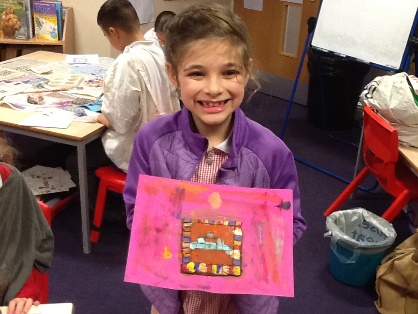 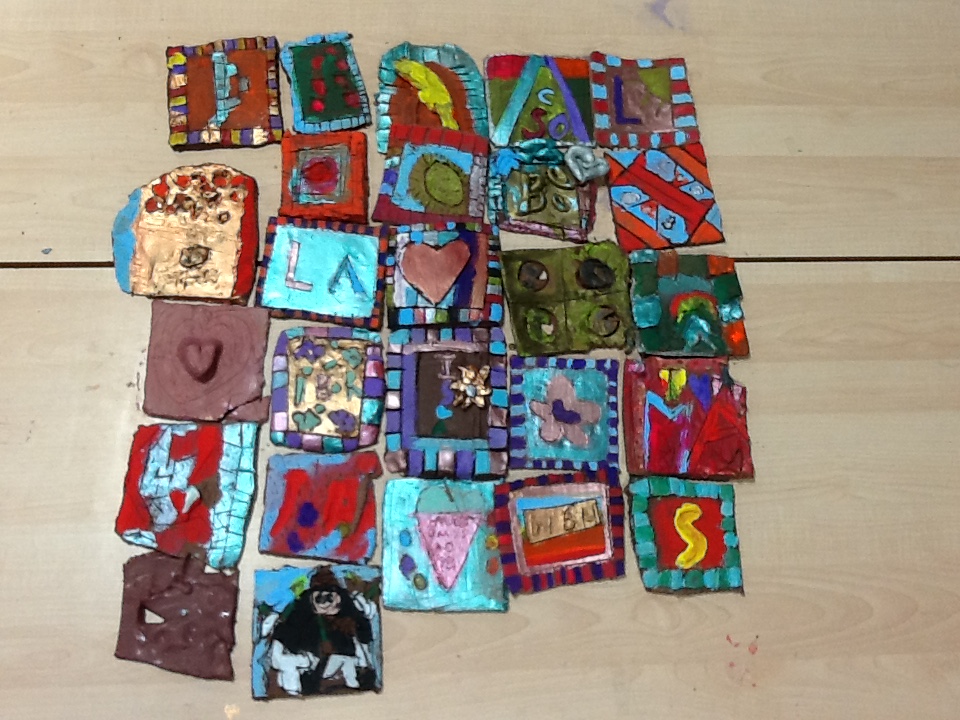 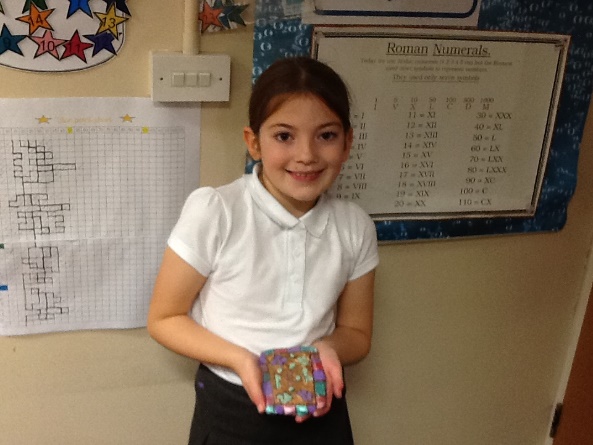 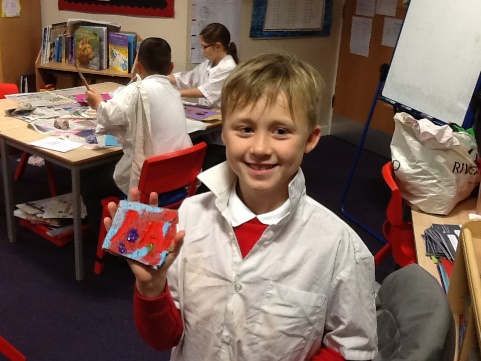 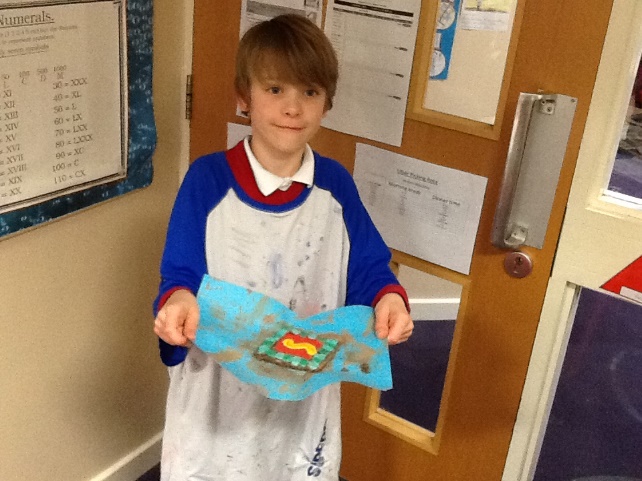 